Sample text: Font Arial 12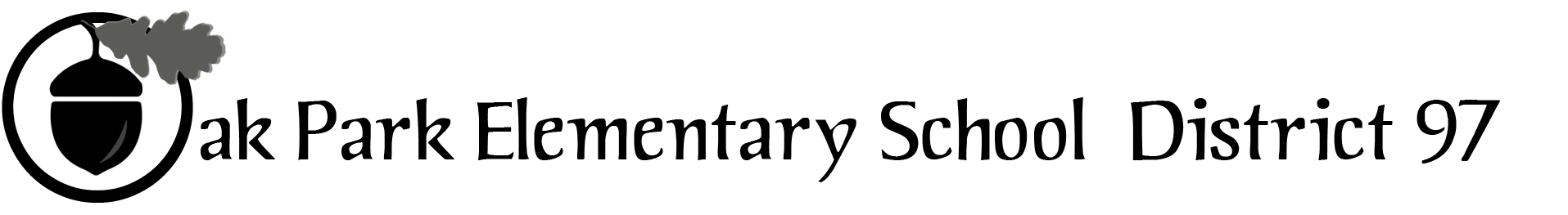 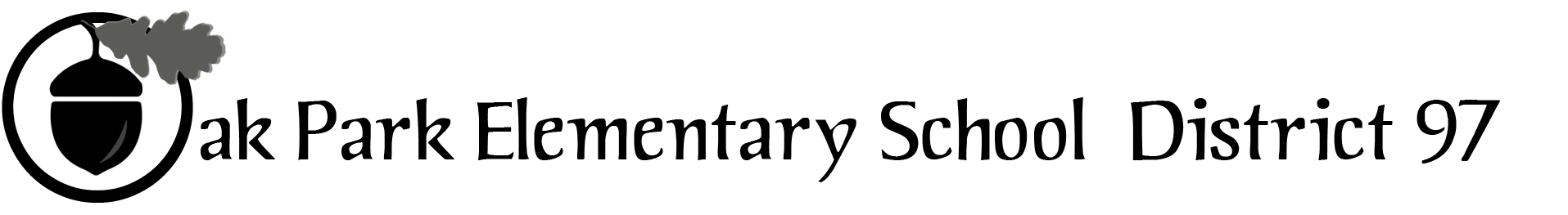 District 97 board member Liaison Report 
This report was created and submitted by board members who serve as liaisons to board committees, administrative committees or community organizations. It is a brief summary of the committee or organization’s most recent meeting. It does not serve as or represent official minutes of that meeting. Name of the committee/organization: IGOV (Intergovernmental Committee)Date of the meeting: March 19, 2016Names of the District 97 board liaisons: Jim Gates and Bob SpatzNames of the District 97 administrative representatives (if applicable): None assignedBrief summary/key outcomes of the meeting:Discussion topics:Though not required by OMA, IGOV will keep Public Comment on its agendasRevised IGOV Mission Statement redraft Revised IGOV Informational Document historical sectionIGOV topics for October 2016 AssemblyIGOV use of the FYI – six taxing bodies will appear in the right hand margin of FYI submissions. Next steps:Lou Anne will send out a Doodle to scheduled next IGOV Meeting; minutes within 7 daysPeter B. volunteered to meld the proposed topics into a draft to be shared at next IGOVClarmarie and Jim T. will work on 2nd draft of IGOV mission statement Communicate IGOV interest in an FYI page, quarterly or as needed to our respective boards. Cost estimates below for 1 and 4 IGOV issues based on percentage of property tax share of total bill at $1,385.00 for 25,000 copies per issue:Taxing Body		% Share of 		Share for	Share for				Total Tax Bill		1 Issue		4 IssuesD97			41%			$567.85		$2,271.44	D200			27.2%			$376.72		$1,506.88Library			6.9%			$95.56		$383.84PDOP			6.0%			$83.10		$332.40Township		1.8%			$24.93		$99.72Village			17.1%			$236.83		$947.32Questions/feedback for the District 97 board: Thanks to Chris Jasculca, Senior Director of Policy, Planning and Communication for D97, for his help with obtaining FYI information.See bullet 2 above for direction from D97 Board and Administration for budget for D97 participation in IGOV FYI publication.Date of the next meeting: TBD 
Supplemental documentation (e.g., agenda, reports, etc.) from the meeting (attached): IGOV agenda ( see page 2)Report submitted by (include name and date): Jim Gates and Bob Spatz, 3/24/16Intergovernmental Committee of the Village of Oak ParkSaturday, March 19, 20169:00 AM Township Board Room105 S. Oak Park Ave.Meeting AgendaCall to Order: Present: Absent:  2. Approval of Agenda:3. Approval of Minutes: February 20, 20164. Public Comment: (Let’s discuss this agenda item)5. Around the Table Taxing Body Updates6. Follow up from 2/20/16:Discussion of revised IGOV mission statementDiscussion of topics for October 2016 assemblyDiscussion of IGOV page in FYIDiscussion of IGOV logo using all 6 taxing body logos7. Next Meeting Related:DateAgenda ItemsVolunteer Member Tasks.8. Adjournment: 